Shared Decision Making (SDM) implementation checklist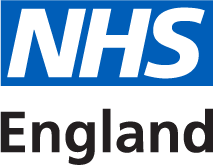 This checklist should be read in conjunction with the Summary Guide to Shared Decision Making.To embed optimal SDM almost always means changing and redesigning the clinical pathway. Changing established pathways requires a programme of work that is co-designed by all local stakeholders including the people who use services and teams providing care.The checklist is designed to help anyone who is responsible for implementing and embedding SDM in their local area. It is based on the SDM implementation framework (see Figure 1) and will help you start conversations with key stakeholders so that you can understand where you are locally in terms of SDM and support you to make improvements together. It will also help you put in place the key elements of a successful change programme. Figure 1: NHS England shared decision making Implementation Framework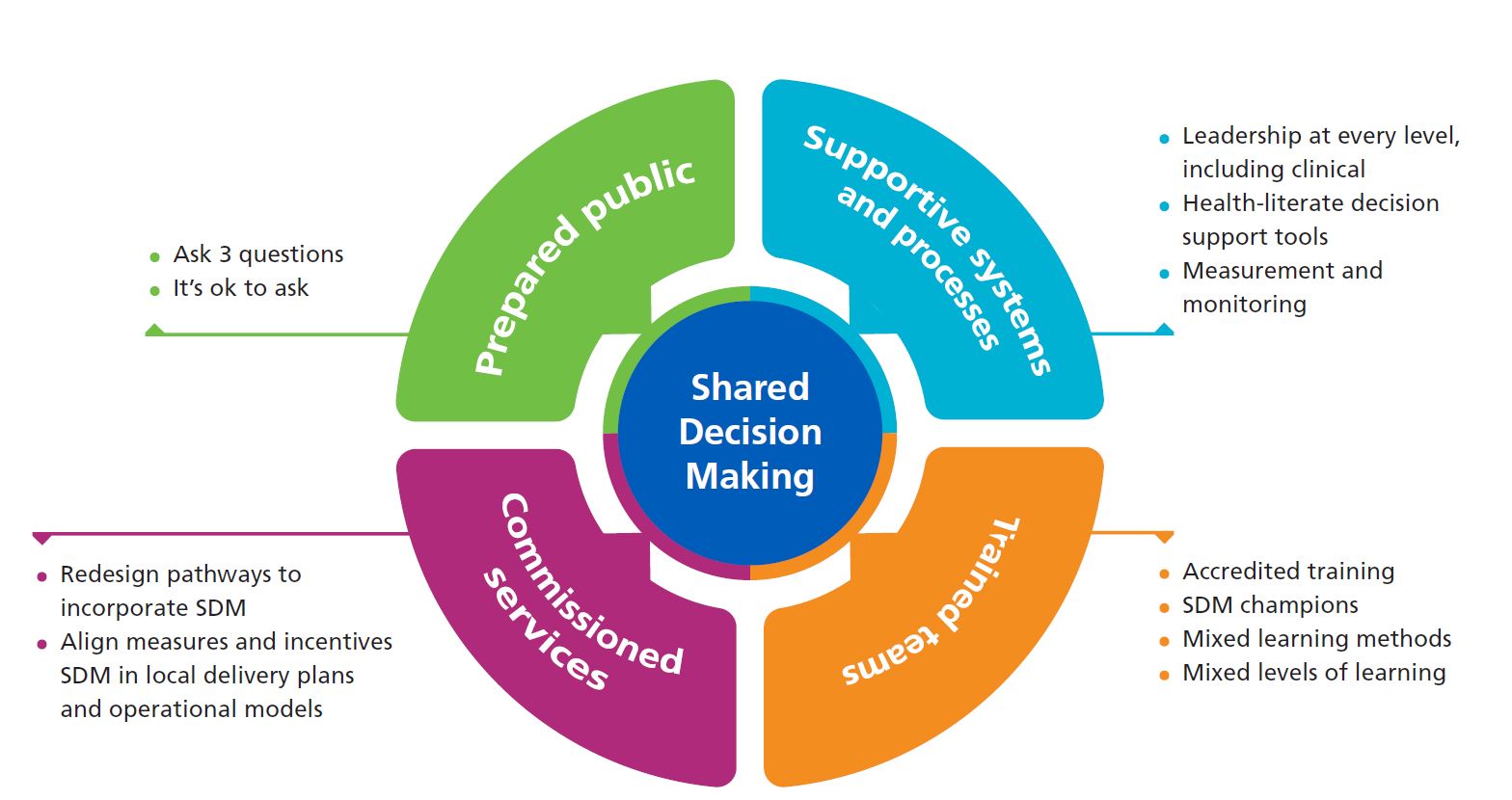 We are interested to hear your learning from using this checklist. To ask questions, or to feedback any comments, please email us at england.sharedecisionmaking@nhs.net.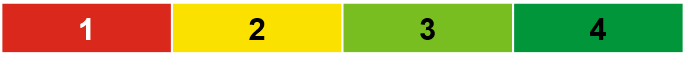 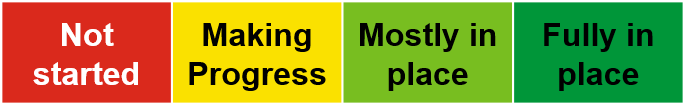 Having gone through this scorecard, I can confidently convince my peers of the importance and need to implement, assess and continuously improve each of the above-mentioned measures     
If no, what could we do to help you?     Is there any other feedback you would like to share?Contact details for further information:  This checklist has been produced by the Shared Decision Making team within the Personalised Care Group at NHS England. You can contact us at england.sharedecisionmaking@nhs.net.This information can be made available in alternative formats, such as easy read or large print, and may be available in alternative languages, upon request. Please contact england.personalisedcare@nhs.net  EnablerMeasureYour Score1. Supportive systems and processes (strategy andleadership)1.1 Our SDM programme is led by a clinical lead, a person with lived experience, a representative from the voluntary and community sector, a programme manager, and both an executive and non-executive sponsor.1. Supportive systems and processes (strategy andleadership)Are you going to take an improvement action?    Rationale   Which resource(s) will you implement?     Do you foresee any possible obstacle/challenge?    If yes, the best solution is to:     1. Supportive systems and processes (strategy andleadership)1.2 We have a SDM strategy to embed, sustain and spread the work that we do.1. Supportive systems and processes (strategy andleadership)Are you going to take an improvement action?    Rationale   Which resource (s) will you implement?     Do you foresee any possible obstacle/challenge?    If yes, the best solution is to:     1. Supportive systems and processes (strategy andleadership)1.3 We have a defined work programme/plan, with an underlying theory of change drawing on a driver diagram or a logic model.1. Supportive systems and processes (strategy andleadership)Are you going to take an improvement action?     Rationale    Which resource (s) will you implement? 	Do you foresee any possible obstacle/challenge?    If yes, the best solution is to:    1. Supportive systems and processes (strategy andleadership)1.4 We have a good network of local champions, including engaged GPs, AHPs and nurses, occupational therapists and health coaches who are supported to maintain and develop these networks.1. Supportive systems and processes (strategy andleadership)Are you going to take an improvement action?    Rationale   Which resource(s) will you implement?   Do you foresee any possible obstacle/challenge?    If yes, the best solution is to:    1. Supportive systems and processes (strategy andleadership)1.5 We have a business plan that sets out the case for investing in SDM.1. Supportive systems and processes (strategy andleadership)Are you going to take an improvement action?    Rationale   Which resource(s) will you implement?   Do you foresee any possible obstacle/challenge?    If yes, the best solution is to:    1. Supportive systems and processes (strategy andleadership)1.6 Our Governing Body/Board receives a minimum of 2 SDM progress reports every year.1. Supportive systems and processes (strategy andleadership)Are you going to take an improvement action?    Rationale   Which resource(s) will you implement?   Do you foresee any possible obstacle/challenge?    If yes, the best solution is to:    1. Supportive systems and processes (strategy andleadership)1.7 Our SDM clinical lead has protected time specifically allocated to this role.1. Supportive systems and processes (strategy andleadership)Are you going to take an improvement action?    Rationale   Which resource(s) will you implement?   Do you foresee any possible obstacle/challenge?    If yes, the best solution is to:    2. Trained teams2.1 All clinical team members have an awareness of the importance of SDM2. Trained teamsAre you going to take an improvement action?     Rationale   Which resource(s) will you implement?    Do you foresee any possible obstacle/challenge? If yes, the best solution is to:   2. Trained teams2.2 All commissioners have an awareness of the importance of SDM2. Trained teamsAre you going to take an improvement action?    Rationale   Which resource(s) will you implement?    Do you foresee any possible obstacle/challenge?    If yes, the best solution is to:   2. Trained teams2.3 All members of clinical teams have been trained in SDM and simplified communication techniques, which helps check whether complex information has been explained effectively i.e. in a way that makes sense to people (e.g. Teachback across the pathway)2. Trained teamsAre you going to take an improvement action?   Rationale   Which resource(s) will you implement?    Do you foresee any possible obstacle/challenge?     If yes, the best solution is to:     2. Trained teams2.4 All clinical team members demonstrably practice shared decision making2. Trained teamsAre you going to take an improvement action?  Rationale   Which resource(s) will you implement?     Do you foresee any possible obstacle/challenge?     If yes, the best solution is to:    2. Trained teams2.5 There is a long-term program in place to build SDM capability within the workforce2. Trained teamsAre you going to take an improvement action?    Rationale   Which resource(s) will you implement     .Do you foresee any possible obstacle/challenge    If yes, the best solution is to:    2. Trained teams2.6 SDM forms part of every new member of staff’s induction.2. Trained teamsAre you going to take an improvement action?  Rationale   Which resource(s) will you implement?     Do you foresee any possible obstacle/challenge?     If yes, the best solution is to:    2. Trained teams2.7 SDM is recognised as an ongoing CPD need for clinicians.2. Trained teamsAre you going to take an improvement action?  Rationale   Which resource(s) will you implement?     Do you foresee any possible obstacle/challenge?     If yes, the best solution is to:    2. Trained teams2.8 SDM is a routine element of all clinical audit activity, including through a peer-review process for assessing and providing peer feedback to team members on their shared decision-making practice.2. Trained teamsAre you going to take an improvement action?  Rationale   Which resource(s) will you implement?     Do you foresee any possible obstacle/challenge?     If yes, the best solution is to:    3. Commissioned Services3.1 We use a range of shared decision-making evaluation and monitoring tools3. Commissioned ServicesAre you going to take an improvement action?    Rationale   Which resource(s) will you implement?   Do you foresee any possible obstacle/challenge?    If yes, the best solution is to:    3. Commissioned Services3.2 We incentivise continuous improvement of shared decision making amongst our providers3. Commissioned ServicesAre you going to take an improvement action?   Rationale   Which resource(s) will you implement?   Do you foresee any possible obstacle/challenge?    If yes, the best solution is to:    3. Commissioned Services3.3 Our providers use a relevant clinical code to capture that an SDM conversation has taken place between clinician and patient3. Commissioned ServicesAre you going to take an improvement action?   Rationale   Which resource(s) will you implement?   Do you foresee any possible obstacle/challenge?    If yes, the best solution is to:    3. Commissioned Services3.4 We have a defined set of process and outcome metrics?3. Commissioned ServicesAre you going to take an improvement action?   Rationale   Which resource(s) will you implement?   Do you foresee any possible obstacle/challenge?    If yes, the best solution is to:    3. Commissioned Services3.5 We measure the financial impact, including return on investment, of implementing SDM3. Commissioned ServicesAre you going to take an improvement action?   Rationale   Which resource(s) will you implement?   Do you foresee any possible obstacle/challenge?    If yes, the best solution is to:    3. Commissioned Services3.6 We use one of the following validated tools to measure patient and clinical involvement in shared decision making3. Commissioned ServicesCollaboRATESureSDM-Q9 / SDM-Q-DOCAre you going to take an improvement action?    Rationale   Which resource(s) will you implement?    Do you foresee any possible obstacle/challenge?    If yes, the best solution is to: 3. Commissioned Services3.7 SDM is included as a requirement in all relevant procurement specifications.3. Commissioned ServicesAre you going to take an improvement action?   Rationale   Which resource(s) will you implement?   Do you foresee any possible obstacle/challenge?    If yes, the best solution is to:    4.Prepared public4.1 We have a range of health literate decision support resources (e.g., leaflets, videos, decision aids etc.)4.Prepared publicAre you going to take an improvement action?    Rationale   Which resource(s) will you implement?    Do you foresee any possible obstacle/challenge?    If yes, the best solution is to:    4.Prepared public4.2 We have an on-going campaign (e.g. Ask me 3, BRAN, It’s ok to ask, WMTY) which encourages people to ask key questions so they are better supported to make a decision about care, support or treatment options; and mechanisms for providers to actively engage patients in the approach.4.Prepared publicAre you going to take an improvement action?    Rationale   Which resource(s) will you implement?    Do you foresee any possible obstacle/challenge?    If yes, the best solution is to:     4.Prepared public4.3 We have patient and public input into developing health literate decision support resources4.Prepared publicAre you going to take an improvement action?    Rationale   Which resource(s) will you implement?    Do you foresee any possible obstacle/challenge?    If yes, the best solution is to:    4.Prepared public4.4 We regularly audit how useful people find these resources4.Prepared publicAre you going to take an improvement action?    Rationale   	Which resource(s) will you implement?    Do you foresee any possible obstacle/challenge?    If yes, the best solution is to:    4.Prepared public4.5 There is a system in place to ensure that all patients and clinicians have access to a range of up to date, evidence-based health literate decision support resources. Their use is audited annually.4.Prepared publicAre you going to take an improvement action?    Rationale   	Which resource(s) will you implement?    Do you foresee any possible obstacle/challenge?    If yes, the best solution is to:    4.Prepared public4.6 There is a programme to develop patients’ skills, knowledge and confidence to participate in SDM conversations4.Prepared publicAre you going to take an improvement action?    Rationale   	Which resource(s) will you implement?    Do you foresee any possible obstacle/challenge?    If yes, the best solution is to:    